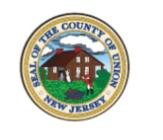 SPECIAL ITEM OF REVENUE/GRANTBUDGET INSERTION REQUEST FORMDEPARTMENT:	     			DIVISION:	     CONTACT PERSON:	     			TELEPHONE:        GRANT NAME:	      STATE/FEDERAL AGENCY:      GRANT PERIOD:	     		GRANT AWARD: $      	      GRANT NUMBER:      			CFDA #      MATCHING FUNDS:	(  ) In Kind	(  ) Cash 	MATCHING FUNDS: $     FUNDING: (  ) New	   (  ) Renewal    (  ) SupplementalPRIOR YEAR AWARD:  $     FISCAL REPORTING:	(  ) Monthly	(  ) Quarterly 	BUDGET SUMMARY:   Salary & Wage:  $     	Other Expenses:  $     GRANT PURPOSE:COUNTY PROGRAM/SERVICE SUPPORTED BY GRANT FUNDS:  REMINDER: Fiscal reports should reflect reconciled costs between salary allocations to actual time spent on grant activities.  All fiscal reports filed with a State/Federal Agency for reimbursement must also be filed simultaneously with the Department of Finance, Division of Reimbursement for auditing purposes.NOTE: This form and the complete grant award notice should be submitted as an attachment via email to Linda Bussiculo at lbussiculo@ucnj.org.  